COMPETENCY CERTIFICATE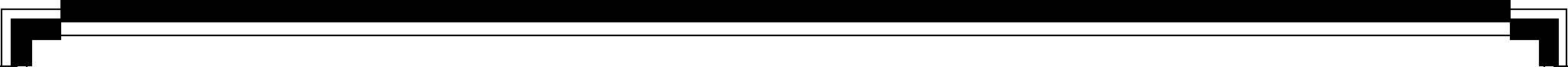 For
Statewide ArticulationNutritionHas achieved and demonstrated the necessary articulated competencies and is therefore recognized This __________ Day of _______________________, 20 _____   ______________________________________________ Instructor                __________________________________________ Principal 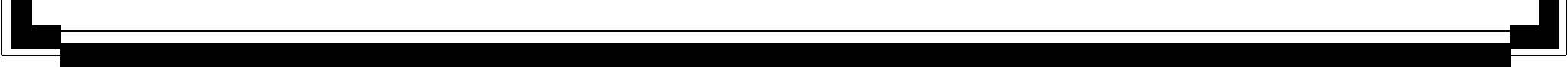   Community CollegeEastern Iowa Community College District  Community CollegeThis award certifies that ___________________________________ ___________________________________________
______________________________Name High School City/Town 